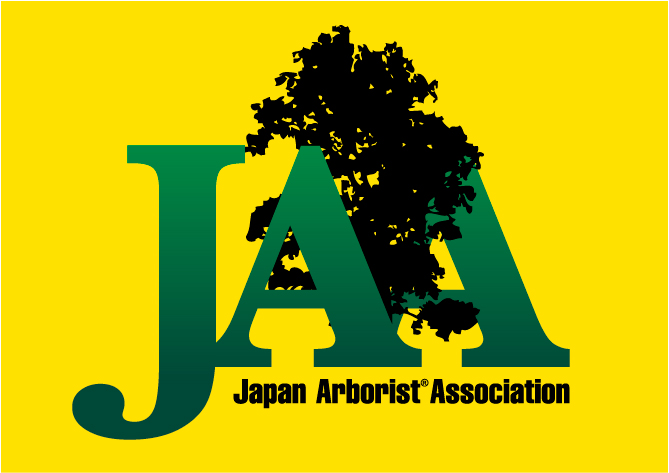 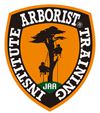 　　　　　　　　ATI Arborist® Training Institute　　　　　　　　　　　　　　　　　アーボリストトレーニング研究所アドバンスドアーボリスト®トレーニングTK-1開催のお知らせATI　アドバンスドアーボリストトレーニングコース　TK-1　とは「ATI」公式の講習会です。TK-1は樹木生態の基礎知識　見分け方と分類の基本テクニックを習得していただきますTK-1の主な講習内容　 　TREE BIOLOGY & TREE IDENTIFICATION　　樹木生態の基礎知識 見分け方と分類の基本	講義の受講　　　　					達成度確認クイズ有日時　２０２1年 2月　6日（土） 8：３０集合　9：００開始　１７：００解散予定（7ｈ）講　　 師     Arborist® Training Institute アーボリスト®トレーニング研究所             ヘッドアーボリストトレーナー 川尻　秀樹　（樹木医 /ISA Certified Arborist JP-0010T　）場所　　中部大学  9号館2階　924講義室     	  　〒487-0027 愛知県春日井市松本町１２００　℡0568-51-1111定員　　20名（最少催行人数8名）定員50名の会場をソーシャルディスタンスを保って使用します。対象　　一般（特定条件なし）　参加費用　　一般￥16,000-　　JAAメンバー10％off ￥14,400講習料　修了証発行料込み傷害保険には加入しておりません。参加者の責任において対応してください。講習会中の食費等は含まれておりません。講習期間中の外出はお控え下さい。開催の10日前までのキャンセルは無料ですが、それ以降はキャンセル料が発生します。この講習はISA　CEUプログラム　5単位取得講習となります。申込方法　　　申し込み用紙にご記入の上下記FAX・郵送・E-mailにてお申込みください。　　　　　　　　受付後、詳しい資料をお送りします。樹木医CPD    こちらの講習会は樹木医CPDプログラム対象講習会です。樹木医CPD会員証をお持ちの方は	　　お申し込み時に会員証のコピーを添えてお申し込みください。受講後CPD単位が付与されます。締切　　　2021年1月21日（木）持ち物　　　テキスト : ISA発行 Arborist's Certification Study Guide, Third Edition By S.J. Lilly					（ISA、またはTCW SHOPで購入できます）	　　　　筆記用具　昼食　飲み物	　　　　Rain Gear depending on weather.  （レインギア・雨具）【お申込・お問い合わせ先】　　　　　　　     Arborist® Training Instituteアーボリスト®トレーニング研究所　　〒４８０－１２０１愛知県瀬戸市定光寺町３２３－４ＴＥＬ：０５６１－８６－８０８０　FAX　:０５６１－８６－８５８０　　http://www.japan-ati.com　Email  info@japan-ati.com